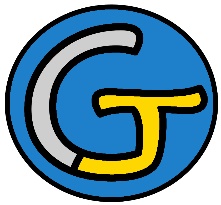 Rallye Lecture Cycle 3Un Schtroumpf pas comme les autresPeyo (éditions Dupuis)Un Schtroumpf pas comme les autresPeyo (éditions Dupuis)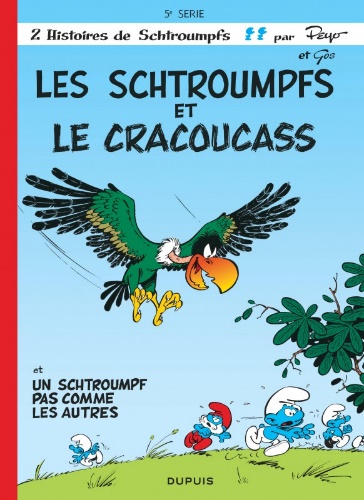 1 - Quel est le sentiment du Schtroumpf pas comme les autres au début de l’histoire ?	a) Il est excité.	b) Il est triste.	c) Il est en colère.1 - Quel est le sentiment du Schtroumpf pas comme les autres au début de l’histoire ?	a) Il est excité.	b) Il est triste.	c) Il est en colère.6 - Que fait Gargamel quand il voit le Schtroumpf ?	a) Il ramasse des fraises.	b) Il pêche.	c) Il fait la sieste.2 - Que pense le Grand Schtroumpf de son idée ?	a) Il est contre.	b) Il s’en fiche.	c) Il l’encourage.2 - Que pense le Grand Schtroumpf de son idée ?	a) Il est contre.	b) Il s’en fiche.	c) Il l’encourage.7 - Comment Gargamel se retrouve-t-il dans le village des Schtroumpfs ?	a) Il utilise l’objet magique.	b) Il suit les indications du Schtroumpf.	c) Il se repère aux étoiles.3 - Que donne le Grand Schtroumpf au Schtroumpf pas comme les autres avant son départ ?	a) Il lui donne un stylo magique.	b) Il lui donne un sifflet magique.	c) Il lui donne un bonnet magique.3 - Que donne le Grand Schtroumpf au Schtroumpf pas comme les autres avant son départ ?	a) Il lui donne un stylo magique.	b) Il lui donne un sifflet magique.	c) Il lui donne un bonnet magique.8 - À quoi sert la potion préparée par le Grand Schtroumpf ?	a) À changer Gargamel en statue.	b) À rendre Gargamel gentil.	c) À endormir Gargamel.4 - Pourquoi le Schtroumpf pas comme les autres passe-t-il une première nuit difficile ?	a) À cause de la température.	b) À cause des bruits de la forêt.	c) À cause de la faim.4 - Pourquoi le Schtroumpf pas comme les autres passe-t-il une première nuit difficile ?	a) À cause de la température.	b) À cause des bruits de la forêt.	c) À cause de la faim.9 - Quel danger guette le Schtroumpf resté seul ?	a) Le chat veut le manger.	b) L’eau de la rivière monte. 	c) Un feu se déclare.5 - Comment arrive-t-il à avancer sans marcher ?	a) Il avance sur l’eau.	b) Il avance dans les airs.	c) Il avance sur le dos d’une tortue.5 - Comment arrive-t-il à avancer sans marcher ?	a) Il avance sur l’eau.	b) Il avance dans les airs.	c) Il avance sur le dos d’une tortue.10 - À la fin de l’histoire, que veut faire le Schtroumpf pas comme les autres ?	a) Il veut repartir à l’aventure.	b) Il veut devenir plus courageux.	c) Il veut rester au village.Rallye Lecture Cycle 3Rallye Lecture Cycle 3Rallye Lecture Cycle 3Rallye Lecture Cycle 3Rallye Lecture Cycle 3Un Schtroumpf pas comme les autresPeyo (éditions Dupuis)Un Schtroumpf pas comme les autresPeyo (éditions Dupuis)Un Schtroumpf pas comme les autresPeyo (éditions Dupuis)Un Schtroumpf pas comme les autresPeyo (éditions Dupuis)Un Schtroumpf pas comme les autresPeyo (éditions Dupuis)Un Schtroumpf pas comme les autresPeyo (éditions Dupuis)Un Schtroumpf pas comme les autresPeyo (éditions Dupuis)Un Schtroumpf pas comme les autresPeyo (éditions Dupuis)CORRECTIONCORRECTIONCORRECTIONCORRECTIONCORRECTION1 - Quel est le sentiment du Schtroumpf pas comme les autres au début de l’histoire ?b) Il est triste.1 - Quel est le sentiment du Schtroumpf pas comme les autres au début de l’histoire ?b) Il est triste.1 - Quel est le sentiment du Schtroumpf pas comme les autres au début de l’histoire ?b) Il est triste.1 - Quel est le sentiment du Schtroumpf pas comme les autres au début de l’histoire ?b) Il est triste.1 - Quel est le sentiment du Schtroumpf pas comme les autres au début de l’histoire ?b) Il est triste.1 - Quel est le sentiment du Schtroumpf pas comme les autres au début de l’histoire ?b) Il est triste.1 - Quel est le sentiment du Schtroumpf pas comme les autres au début de l’histoire ?b) Il est triste.6 - Que fait Gargamel quand il voit le Schtroumpf ?b) Il pêche.6 - Que fait Gargamel quand il voit le Schtroumpf ?b) Il pêche.6 - Que fait Gargamel quand il voit le Schtroumpf ?b) Il pêche.6 - Que fait Gargamel quand il voit le Schtroumpf ?b) Il pêche.6 - Que fait Gargamel quand il voit le Schtroumpf ?b) Il pêche.6 - Que fait Gargamel quand il voit le Schtroumpf ?b) Il pêche.2 - Que pense le Grand Schtroumpf de son idée ?a) Il est contre.2 - Que pense le Grand Schtroumpf de son idée ?a) Il est contre.2 - Que pense le Grand Schtroumpf de son idée ?a) Il est contre.2 - Que pense le Grand Schtroumpf de son idée ?a) Il est contre.2 - Que pense le Grand Schtroumpf de son idée ?a) Il est contre.2 - Que pense le Grand Schtroumpf de son idée ?a) Il est contre.2 - Que pense le Grand Schtroumpf de son idée ?a) Il est contre.7 - Comment Gargamel se retrouve-t-il dans le village des Schtroumpfs ?a) Il utilise l’objet magique.7 - Comment Gargamel se retrouve-t-il dans le village des Schtroumpfs ?a) Il utilise l’objet magique.7 - Comment Gargamel se retrouve-t-il dans le village des Schtroumpfs ?a) Il utilise l’objet magique.7 - Comment Gargamel se retrouve-t-il dans le village des Schtroumpfs ?a) Il utilise l’objet magique.7 - Comment Gargamel se retrouve-t-il dans le village des Schtroumpfs ?a) Il utilise l’objet magique.7 - Comment Gargamel se retrouve-t-il dans le village des Schtroumpfs ?a) Il utilise l’objet magique.3 - Que donne le Grand Schtroumpf au Schtroumpf pas comme les autres avant son départ ?b) Il lui donne un sifflet magique.3 - Que donne le Grand Schtroumpf au Schtroumpf pas comme les autres avant son départ ?b) Il lui donne un sifflet magique.3 - Que donne le Grand Schtroumpf au Schtroumpf pas comme les autres avant son départ ?b) Il lui donne un sifflet magique.3 - Que donne le Grand Schtroumpf au Schtroumpf pas comme les autres avant son départ ?b) Il lui donne un sifflet magique.3 - Que donne le Grand Schtroumpf au Schtroumpf pas comme les autres avant son départ ?b) Il lui donne un sifflet magique.3 - Que donne le Grand Schtroumpf au Schtroumpf pas comme les autres avant son départ ?b) Il lui donne un sifflet magique.3 - Que donne le Grand Schtroumpf au Schtroumpf pas comme les autres avant son départ ?b) Il lui donne un sifflet magique.8 - À quoi sert la potion préparée par le Grand Schtroumpf ?b) À rendre Gargamel gentil.8 - À quoi sert la potion préparée par le Grand Schtroumpf ?b) À rendre Gargamel gentil.8 - À quoi sert la potion préparée par le Grand Schtroumpf ?b) À rendre Gargamel gentil.8 - À quoi sert la potion préparée par le Grand Schtroumpf ?b) À rendre Gargamel gentil.8 - À quoi sert la potion préparée par le Grand Schtroumpf ?b) À rendre Gargamel gentil.8 - À quoi sert la potion préparée par le Grand Schtroumpf ?b) À rendre Gargamel gentil.4 - Pourquoi le Schtroumpf pas comme les autres passe-t-il une première nuit difficile ?b) À cause des bruits de la forêt.4 - Pourquoi le Schtroumpf pas comme les autres passe-t-il une première nuit difficile ?b) À cause des bruits de la forêt.4 - Pourquoi le Schtroumpf pas comme les autres passe-t-il une première nuit difficile ?b) À cause des bruits de la forêt.4 - Pourquoi le Schtroumpf pas comme les autres passe-t-il une première nuit difficile ?b) À cause des bruits de la forêt.4 - Pourquoi le Schtroumpf pas comme les autres passe-t-il une première nuit difficile ?b) À cause des bruits de la forêt.4 - Pourquoi le Schtroumpf pas comme les autres passe-t-il une première nuit difficile ?b) À cause des bruits de la forêt.4 - Pourquoi le Schtroumpf pas comme les autres passe-t-il une première nuit difficile ?b) À cause des bruits de la forêt.9 - Quel danger guette le Schtroumpf resté seul ?a) Le chat veut le manger.9 - Quel danger guette le Schtroumpf resté seul ?a) Le chat veut le manger.9 - Quel danger guette le Schtroumpf resté seul ?a) Le chat veut le manger.9 - Quel danger guette le Schtroumpf resté seul ?a) Le chat veut le manger.9 - Quel danger guette le Schtroumpf resté seul ?a) Le chat veut le manger.9 - Quel danger guette le Schtroumpf resté seul ?a) Le chat veut le manger.5 - Comment arrive-t-il à avancer sans marcher ?a) Il avance sur l’eau.5 - Comment arrive-t-il à avancer sans marcher ?a) Il avance sur l’eau.5 - Comment arrive-t-il à avancer sans marcher ?a) Il avance sur l’eau.5 - Comment arrive-t-il à avancer sans marcher ?a) Il avance sur l’eau.5 - Comment arrive-t-il à avancer sans marcher ?a) Il avance sur l’eau.5 - Comment arrive-t-il à avancer sans marcher ?a) Il avance sur l’eau.5 - Comment arrive-t-il à avancer sans marcher ?a) Il avance sur l’eau.10 - À la fin de l’histoire, que veut faire le Schtroumpf pas comme les autres ?c) Il veut rester au village.10 - À la fin de l’histoire, que veut faire le Schtroumpf pas comme les autres ?c) Il veut rester au village.10 - À la fin de l’histoire, que veut faire le Schtroumpf pas comme les autres ?c) Il veut rester au village.10 - À la fin de l’histoire, que veut faire le Schtroumpf pas comme les autres ?c) Il veut rester au village.10 - À la fin de l’histoire, que veut faire le Schtroumpf pas comme les autres ?c) Il veut rester au village.10 - À la fin de l’histoire, que veut faire le Schtroumpf pas comme les autres ?c) Il veut rester au village.Question1234455678910Points111111111111